Term/ Theme:Autumn 1Autumn 2Spring 1Spring 2Summer 1Summer 2Term/ Theme:AU1 – Wars of the World – Wars, Past and PresentAU1/2 – Time Team – History / GeographyAU2/SP1 – ‘I Have a Dream…’ – Discrimination & Prejudice AU1 – Wars of the World – Wars, Past and PresentAU1/2 – Time Team – History / GeographyAU2/SP1 – ‘I Have a Dream…’ – Discrimination & Prejudice SP1 – Go With the Flow - ScienceSP1/2 – A World of Bright Ideas – Inventions and DevelopmentsSP1 – Go With the Flow - ScienceSP1/2 – A World of Bright Ideas – Inventions and DevelopmentsSU1 – British Bulldog – The Story of Winston ChurchillSU1/2 – Global Warning – Waste and PollutionSU2 – The Rescuers – The Story of Heroes of the Titanic SU1 – British Bulldog – The Story of Winston ChurchillSU1/2 – Global Warning – Waste and PollutionSU2 – The Rescuers – The Story of Heroes of the Titanic Class novelsSupporting textsMay link to Theme (where possible).Letters from the Lighthouse – Emma Carroll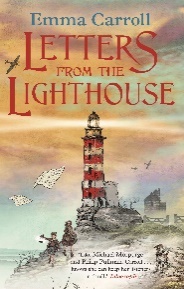 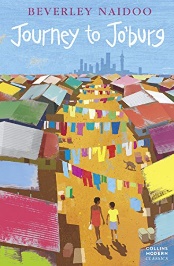 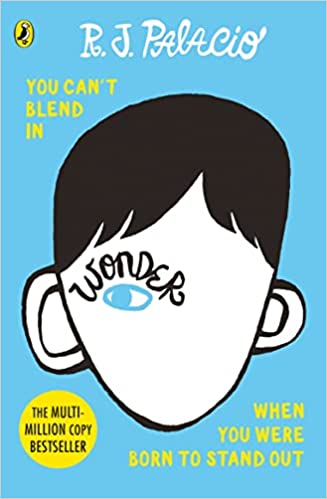 Wonder – R. J. PalacioJourney to Jo’burg – Beverley Naidoo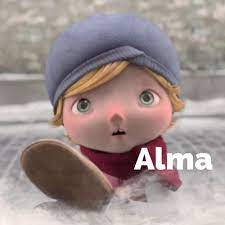 Alma – Literacy Shed VideoNorthern Lights by Philip Pullman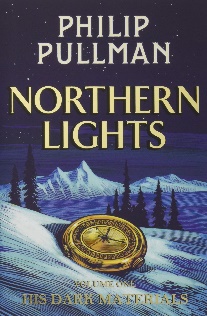 The Fire Within by Chris d’Lacey 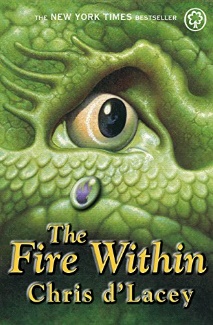 The Giant’s Necklace by Michael Morpurgo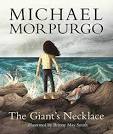 Genre:   Fiction: Historical fictionClassical and narrative PoetryNon-Fiction:Explanation textsFiction:Stories and poetry that explore issues and dilemmasNon-Fiction:Biographies & AutobiographiesFiction:Horror/scary stories and spooky talesNon-Fiction:Newspaper ReportsFiction:Film narratives (The Present)Non-Fiction: Advertisements Fiction:Fantasy storiesNon-Fiction:Instructions Non-chronological reportsFiction:Short storiesNon-Fiction:Formal/informal letter writingOutcomes:  Fiction:Historical setting description of an air raidNarrative poetry Non-Fiction:Write an explanation textFiction:Write a short story about Journey to Jo’BurgWrite a poem exploring racismNon-Fiction:Write a biography on a chosen famous personWrite their own autobiographiesFiction:Write a horror story based around AlmaNon-Fiction:Newspaper about missing children (based on Alma)Fiction:Write a story from an alternative perspective (based on film narrative)Non-Fiction:Create an advert for a car of the futureFiction: Explore the fantasy genre and produce their own fantasy settings, characters and storyNon-Fiction:Instructions on a craft they’ve experiencedNon-chronological reports on the world and natureFiction: Descriptive writing inspired by a short storyNon-Fiction:Letter writing for a range of audiences and purposes (including letters to parents and post cards)Skills Covered: 